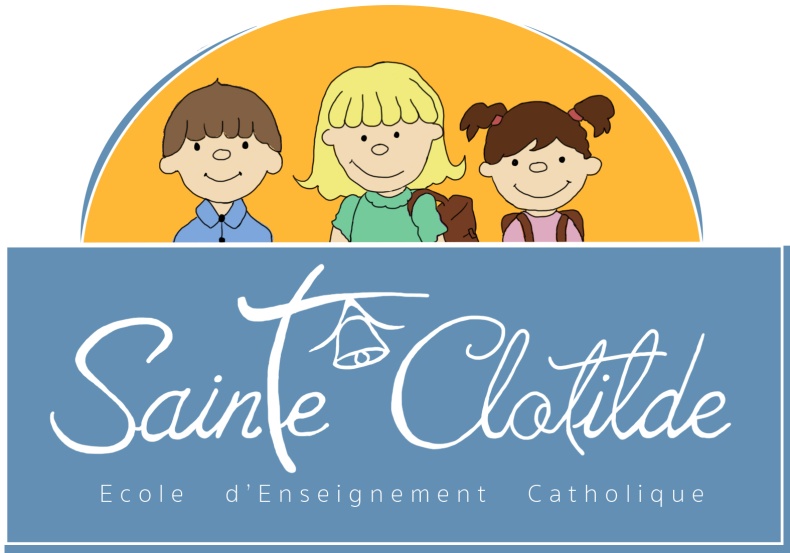 Année scolaire 2017-2018Liste de fournitures de la Classe de Moyenne SectionTout le matériel doit être marqué au nom de l’enfant.Un sac « monoprix » en tissu pliable marqué au nom de l’enfant. (PAS DE CARTABLE)Prévoir un sac à goûter (si nécessaire)1 trousse videPrévoir des étiquettes (30) au nom de l’enfant (pour coller sur les crayons qui seront donnés en début d’année)4 photos d’identité1 boite de mouchoirs en papier1  rouleau de papier essuie-tout1 paquet de lingettesUne taie d’oreiller vide et de petit format pour la sieste 1 ramette de papier (A4 80g)Il est indispensable de marquer tous les vêtements de votre enfant.